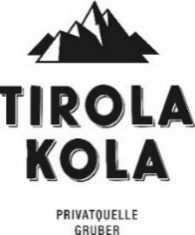 Bestell-Formular
Für Bestellungen über einen Warenwert von € 100,00 entfallen die Versandkosten.
Bitte überweisen Sie den Betrag per Vorauskasse auf folgendes Konto: 	Raiffeisenbank Wörgl kufstein eGen       					Iban: AT163635800005021035; Bic: RZTIAT22358	
Verwendungszweck:
Fan-Artikel, Kundennummer 100006Nach Eingang des Rechnungsbetrages wird die Ware umgehend an Sie gesendet! Bitte teilen Sie uns Ihre Adresse für den Versand der Ware mit!Name: Adresse: 
Bitte senden Sie das vollständig ausgefüllte Formular per E-Mail an: durstig@tirolakola.at 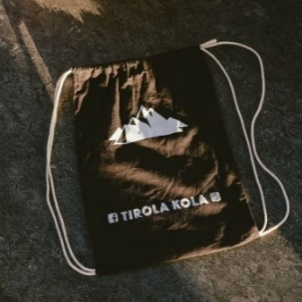 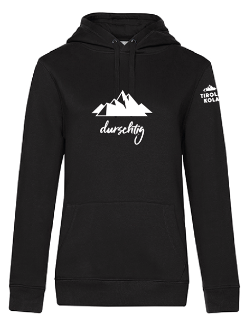 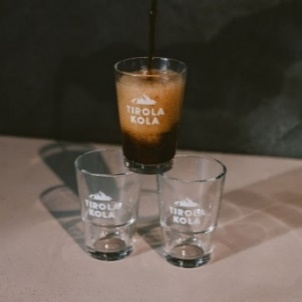 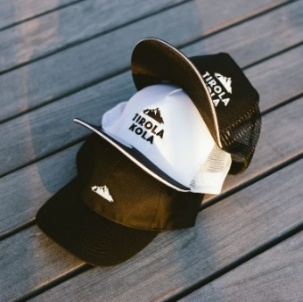 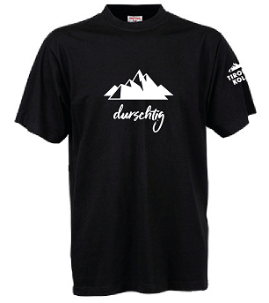 Diese freiwillig übermittelten personenbezogenen Daten werden vertraulich behandelt, dienen ausschließlich der Bearbeitung 
Ihrer Anfrage und werden nicht an Dritte weitergegeben. ArtikelBeschreibungGröße/AusführungPreis in €MengeSumme in €T-Shirt Damen schwarzfür "Durstige" Damen19,90 €T-Shirt Herren schwarzfür "Durstige" Herren19,90 €Sweater Damen schwarzfür "Durstige" Damen39,90 €Sweater Herren schwarzfür "Durstige" Herren39,90 €Tirola Kola Trinkgläser6 x 0,19 lt.  (Karton)8,90 €RucksackSportbeutelUnisex6,90 €Kappe3 Ausführungen14,90 €VersandkostenÖsterreich 4,90 €Versandkosten EU 9,90 €Gesamtkosten in €Gesamtkosten in €Gesamtkosten in €Gesamtkosten in €Gesamtkosten in €